17-18 марта 2023 года		        г. Барнаул  	                           		  № 16-4Об итогах работы первичныхпрофсоюзных организацийпрофессионального образованияза 2022 год17-19 февраля 2023 г. в ходе VIII постоянно действующего семинара председателей первичных профсоюзных организаций учреждений профессионального образования (СПО) «Профсоюзные вершины профобразования» проведена балансовая комиссия, на которой подведены итоги организационно-финансового укрепления профсоюзных организаций.По итогам статотчетов на 01.01.2023 общее количество членов Профсоюза здесь осталось прежним – 996 человек. Однако, в связи с увеличением числа работающих с 2236 до 2455 (недостоверные данные подавались председателями Бийского государственного колледжа) охват профчленством снизился с 44,5% до 40,5%. 	Принято в Профсоюз 159 человек, выбыло по личному заявлению 29.  10 и более человек принято в Бийском государственном колледже, Новоалтайском лицее профессионального образования, Алтайской академии гостеприимства, Каменском агротехническом, Славгородском и Павловском аграрных техникумах. При этом в Ключевском, Немецком, Смоленском лицее не принято в Профсоюз ни одного работника. Рейтинг профсоюзных организаций прилагается.Только 8 из 21 первичных профорганизаций имеют охват профчленством выше краевого показателя (62,4%) – Егорьевский, Усть-Калманский, Поспелихинский филиал Егорьевского, Новоалтайский, Ребрихинский профессиональные лицеи, Славгородский аграрный техникум, Славгородский и Каменский педколледжи, причем возглавляют рейтинг 3 первички: Егорьевский лицей, его Поспелихинский филиал и Усть-Калманский лицей с охватом профчленством более 80% на протяжении нескольких лет.Необходимо обратить серьезное внимание на работу с молодежью. Работает в учреждениях СПО 357 человек педагогической молодежи, из них членов Профсоюза только 167 (46,8%), тогда как общекраевой охват молодёжи  - 72,5% (за счет общеобразовательных организаций).При организации работы по приему в Профсоюз не всегда учитываются особенности коллективов учреждений, в профсоюзных организациях нарушается соотношение различных категорий работников. Так, в Барнаульском педагогическом колледже (председатель Буланов Д.В.) все 51 член Профсоюза - педагогические работники, а в Алтайском государственном колледже (Тишкова Ю.К.) из 10 членов Профсоюза педработник, наоборот, только один, в Каменском педколледже (Зыкун О.А.) из 47 членов Профсоюза педработников только 19. В отчетном периоде проводилась работа по профсоюзному контролю за охраной труда только в трех первичных профорганизациях: Славгородском аграрном техникуме, Каменском агротехническом техникуме, Алтайской академии гостеприимства. В Славгородском аграрном техникуме председатель профкома и уполномоченных по охране труда участвовали в приемке учреждения к новому учебному году. Обучено в связи с изменением законодательства по охране труда 58 работников и 4 руководителя и специалиста, ежегодно предоставляется отчет по охране труда с пояснительной запиской. Работа остальных первичных организаций по охране труда ведется не на должном уровне, либо не предоставляется информация о проделанной работе. Отсутствуют уполномоченные по охране труда профкомов. Не представлены отчеты по охране труда за 2022 год.Во всех учреждениях СПО заключены коллективные договоры, которые являются основой социального партнерства с администрациями ссузов. В то же время, отчёты об итогах коллективно-договрной и правозащитной работы представили все председатели профорганизаций, кроме Бийского государственного колледжа (Жердева Е.Н.) и Рубцовского аграрно-промышленного техникума (Неделькина Е.Н.).Требует совершенствования финансовая работа профорганизаций. Все первичные профорганизации, за исключением Барнаульского педколледжа, Алтайской академии гостеприимства и Славгородского аграрного техникума показали рост доходной части профсоюзного бюджета. В среднем по итогам 2022 года он составил 14%. Лидерами здесь стали Рубцовский педколледж (+42%), Бийский государственный колледж (+32%), Каменский педагогический колледж (+27%), Каменский агротехнический техникум (+23%). При этом никто, кроме Бийского государственного колледжа, не выполняет рекомендованные Центральным советом Профсоюза соотношения расходов по ключевым статьям сметы: «Работа с молодёжью», «Обучение профактива», «Информационная работа». Слабо или почти не развиваются инновационные формы солидарной поддержки членов Профсоюза (беспроцентные денежные займы, паритетные программы оздоровления и отдыха членов Профсоюза, кредитный потребительский кооператив «Учительский» и др.).Слабо или почти не освещается деятельность первичных профорганизаций в профсоюзных СМИ и социальных сетях. Репортажи поступают только от Славгородского педколледжа.С учётом вышеизложенного президиум краевой организации Профсоюза п о с т а н о в л я е т:1. Председателям и членам профкомов с целью укрепления первичных профсоюзных организаций, увеличения их численности:1.1. Принять активное участие в акции «Нет первички – создай, есть первичка – вступай!», запущенной краевой организацией Профсоюза в 2023 году» при поддержке Минобрнауки Алтайского края.1.2. Организовать планомерную работу по привлечению в Профсоюз педагогической молодежи, различных категорий работников.1.3. Обратить внимание на состав профкомов, провести по мере необходимости выборы по избранию представителей различных категорий работников. С целью формирования команды образовать (расширить) при профкоме комиссии по направлениям профсоюзной работы.Профсоюзным комитетам первичных профорганизаций учреждений СПО, расположенных в нескольких, удаленных друг от друга корпусах, продумать структуру организации в части создания профгрупп.2. Принять меры по рациональному и эффективному расходованию средств профсоюзного бюджета с учетом финансовой политики Алтайской краевой организации Профсоюза (утверждена краевым комитетом 28.11.2019 г. № 1), определившей приоритетные статьи расходов, для чего:2.1. Уменьшить расходы по статье «Культурно-массовые мероприятия»;2.2. Предусмотреть расходы на информационную работу (не менее 4%), обучение профактива (не менее 6%), работу с молодежью (не менее 2%);2.3. Обеспечить участие первичных профсоюзных организаций в краевых программах (беспроцентные денежные займы, паритетные программы оздоровления и отдыха членов Профсоюза, кредитный потребительский кооператив «Учительский») и др.;2.4. Усовершенствовать ведение бухгалтерского учета с применением программы «1С».3. Краевому комитету начать процесс ликвидации юридических лиц первичных профсоюзных организаций учреждений СПО с переводом их на централизованный бухгалтерский учет в соответствующие территориальные организации Профсоюза. Организационное, правовое, информационное и методическое сопровождение профсоюзной работы оставить за краевым комитетом.4. Профсоюзным комитетам усилить контроль за выполнением работодателями обязательств по обеспечению безопасных условий работы охраны труда, для чего:4.1. Провести выборы уполномоченных по охране труда профкомов;4.2. Предоставлять отчет по охране труда (форма 19-ТИ) в техническую инспекцию краевой организации Профсоюза не позднее  20 января.5. Контроль выполнения настоящего постановления возложить на заместителя председателя Иванищеву С.Б., председателя  КСП СПО Чеснокову Л.В.Председатель Алтайской краевой организации Профсоюза                               Ю.Г. АбдуллаевПриложениек постановлению президиумакраевой организации Профсоюзаот 17 марта 2023 г. Прот.№16-4РЕЙТИНГпервичных профсоюзных организаций учреждений профессионального образования Алтайского края по состоянию на 01.01.2023 года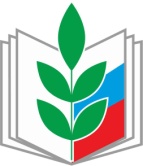 ПРОФЕССИОНАЛЬНЫЙ СОЮЗ РАБОТНИКОВ НАРОДНОГО ОБРАЗОВАНИЯ И НАУКИ РОССИЙСКОЙ ФЕДЕРАЦИИ АЛТАЙСКАЯ КРАЕВАЯ ОРГАНИЗАЦИЯ ПРОФЕССИОНАЛЬНОГО СОЮЗАРАБОТНИКОВ НАРОДНОГО ОБРАЗОВАНИЯ И НАУКИ РОССИЙСКОЙ ФЕДЕРАЦИИ(АЛТАЙСКАЯ КРАЕВАЯ ОРГАНИЗАЦИЯ ОБЩЕРОССИЙСКОГО ПРОФСОЮЗА ОБРАЗОВАНИЯ)ПРЕЗИДИУМПОСТАНОВЛЕНИЕ№Наименование организации профессионального образованияОхват профчлен-ством на 01.01.2023Кол-во членов Профсоюза на 01.01.2023Было членов Профсоюза на 01.01.20221Егорьевский лицей97,8 %44442Усть-Калманский лицей92 %46 (-3)493Поспелихинский филиал Егорьевского лицея82,6 %38 (-10)484Новоалтайский лицей77,4 %41 (+13)285Ребрихинский лицей76,5 %75 (-9)846Славгородский аграрный техникум75,3 %55 (-5)607Славгородский педагогический колледж70,5%67 (+3)648Каменский педагогический колледж62,7 %47 (-1)489Каменский агротехнический техникум62,3 %81 (+5)7610Рубцовский педагогический колледж54,4 %43 (+2)4111Павловский аграрный техникум53,8 %50 (-3)5312Алейский технологический техникум50,4 %56 (-5)6113Смоленский лицей50 %22 (-7)2914Тальменский технологический техникум40,8 %60 (-7)6715Профлицей Немецкого национального района40,7 %222216Алтайская академия гостеприимства27,6 %84 (+2)8217Барнаульский педагогический колледж26,6 %51 (-1)5218Бийский государственный колледж19,8 %72 (+25)4719Ключевский лицей13,4 %9 (-3)1220Рубцовский аграрно-промышленный колледж13 %23 (-1)2421Алтайский государственный колледж5,6 %10 (+5)5